Publicado en  el 23/10/2015 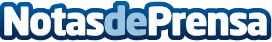 Celebración del talento español en YouTubeDatos de contacto:Nota de prensa publicada en: https://www.notasdeprensa.es/celebracion-del-talento-espanol-en-youtube Categorias: Internacional Nacional Telecomunicaciones Comunicación Sociedad E-Commerce http://www.notasdeprensa.es